                                                      TEST 7A (Module7)VocabularyA   Choose the correct word/phrase to fill in the gaps.1. rush hour               prime time                                                  3. temper                      mood                                                                     a). I can’t believe they’re showing such violent films on           a) John  argues a lot and finds it difficult to control … TV! Many young people watch at this hour.                            his …  .b) You should leave early tomorrow if you want to avoid         b) Henry was exhausted and in no … to go out for the … traffic.                                                                                 dinner.2. test                         exam                                                            4. grapevine                 headlinea) My brother passed his driving … yesterday.                             a) Have you read the … in this morning’s paper?b) Do you prefer sitting a written or an oral … ?                       b) I heard through the … that John is getting a                                                                                                                                     promotion.  Is that true?     B      Fill in the missing word. There are two answers you do not need to use.Media, impact, degree, certificate, deal, connect, edits, timetable, attention, newsreader, download, extension5. Computers had a huge … on the 20th century.         10. Teen these days use their mobiles as a(n) … of themselves.6. I can’t seem to … to the Internet for some reason.  11. The students who pass the exam are given a … .7. The … on BBC1 is really handsome.                       12. Multi- taskers are able to divide … between different activities.8. It’s taking ages to … this file.                                  13. A photographer … pictures he has taken on his computer.9. Have you got your new school … yet?                    14. Alex can’t … with the stress of moving to a new area. Grammar.C        Underline the correct item.15. Ann may/has to leave school early tomorrow. She has a dentist appointment after school.16. If Ben gets permission from his parents, he may/ must study in France next year.17. Kate should have/ must have studied a lot for the history exam. He got very high mark.18. Students mustn’t/ needn’t run in the school corridors. It’s against the rules.19. You can/must raise your hand and wait before you ask a question.D       Fill in to, on, for, from, about.20. I find it extremely difficult to concentrate … my homework when the television is on.21. John comes … a very wealthy family.                     22. My sister always blames me … things I never do. 23. Most bullies don’t care … the feelings of others.      24. The mum yelled at the boys because they had been mean … to the cat.Everyday EnglishE             Choose the correct response.25. What’s the best way to do better in my exams?                    ___   A That’s the spirit.26. How did you do in your maths test?                                      ___   B You could revise more often during the year.    27.  I’ll try my best to pass the history test next time.                 ___  C  Pretty well.28.  Why don’t you get a full-time job and go to evening school?__   D How come?29. Tom’s decided to postpone his studies for a year.                   __   E That’s easier said than done.F     Circle the most appropriate response.30. Can I borrow your dictionary, please?                  A Not at all.                         B Of  course.31. Shall I carry this bag for you?                               A Yes, please.                      B   No, you won’t.32. We could go to the cinema tonight.                      A That’s a great idea.           B No, we might not.33. Will you explain this to me?                                 A Yes, I should.                    B Certainly.34. Could I ask you a question, please?                      A  No, you wouldn’t.            B Yes, of course.ListeningG     Listen to Mrs. Jenkins talk to her class before their final exam. For questions 1-6, choose A,B,C35. This afternoon, students are sitting a(n)   A  History exam.  B  English exam.    C French exam.36. The students are told A there is one mark per question. B there are three pages of questions. C the exam has different types of questions.37. What exam rule applies? A  Students must print their name on every page.  B Students cannot leave the room. C Students can look at the course text book.38. What advice does Mrs. Jenkins give her students? A They shouldn’t guess if they don’t know the answer. B. They should not forget what they have learnt about essay structure.  C They should finish early so they have time to look back for mistakes.39. The students are told not to worry becauseA  they are capable of passing the exam.B the exam is easy. C they can retake the exam if they don’t pass.40. At five minutes to two, Mrs. Jenkins says that the students can A start writing.  B Look at the questions. C put their name on the exam.ReadingH     Read the text and match the phrases (A-F) to the gaps (41-45). There is one extra phrase.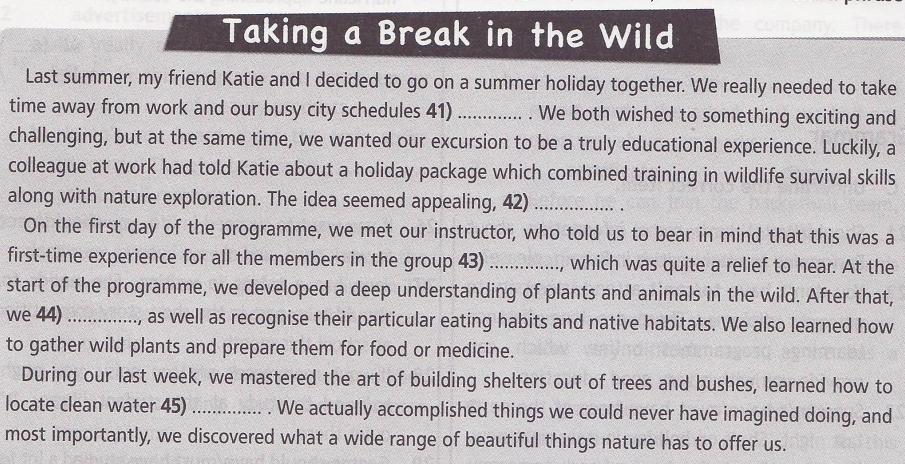 A  so we set off the following week for our exciting adventureB  and do something different for a change С went on to learn how to identify different species of animalsD but we weren’t very keen on the idea at firstE and build fires just by rubbing two sticks togetherF and that everyone could learn at their own pacKEY TO TESTTEST 7AA 1 a) prime time                         3 a)  temper          b) rush hour                               b) mood    2 a) test                                     4  a) headline       b) exam                                     b) grapevineB  5 impact                                     10 extension                          6 connect                                    11 certificate                             7 newsreader                              12 attention                           8 download                                 13 edits    9 timetable                                 14 deal C 15 has to                           D        20  on    16 may                                        21 from    17 must have                               22  for    18 mustn’t                                   23 about    19 must                                        24 toE 25 B                                   F      30 B    26 C                                           31 A    27 A                                           32 A    28 E                                            33 B    29 D                                           34 BG   35 B                               H       41 B                                       36 C                                          42 A                                                  37 C                                          43 F                                              38 B                                          44 C                                               39 A                                          45 E                                                40 B